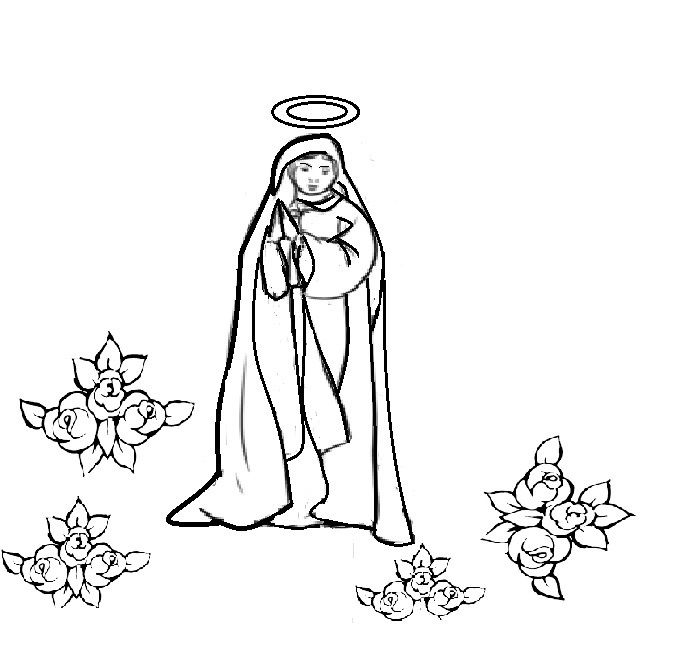 Madonnina tutta bellarisplendente come stella,che sorridi di tra i fiori,rendi buoni i nostri cuori.Di noi bimbi sei la mamma,dell’amor la viva fiamma;venir lascia il tuo Bambinoa giocare un pochettino.Quando calma vien la seraa Te giunga la preghieradi noi bimbi birichiniche fan nanna nei lettini.